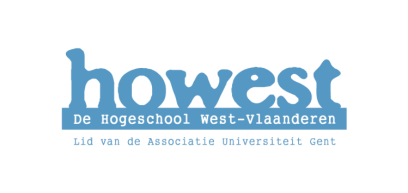 Opvolgingsfiche LONaam student: Bjorn DemeulenareDatum: 26-10-2010Hieronder noteer je per contact de vorderingen en / of opmerkingen. Hier schrijf je ook op wat je met de student(en) gedaan hebt. Eventuele bijlagen (zoals planning, verbeterde lesvoorbereiding, trainingsschema’s, …) voeg je toe in bijlage.Leerling gedraagt zich goed in de lessen en heeft nog geen problemen gekend met leerkrachten.Leerling heeft uitleg gekregen over de werking van lesvoorbereidingen. Alle afzonderlijke punten werden besproken.Leerling is al rustig begonnen met samenvatten.Leerling doet richting nog altijd even graag.